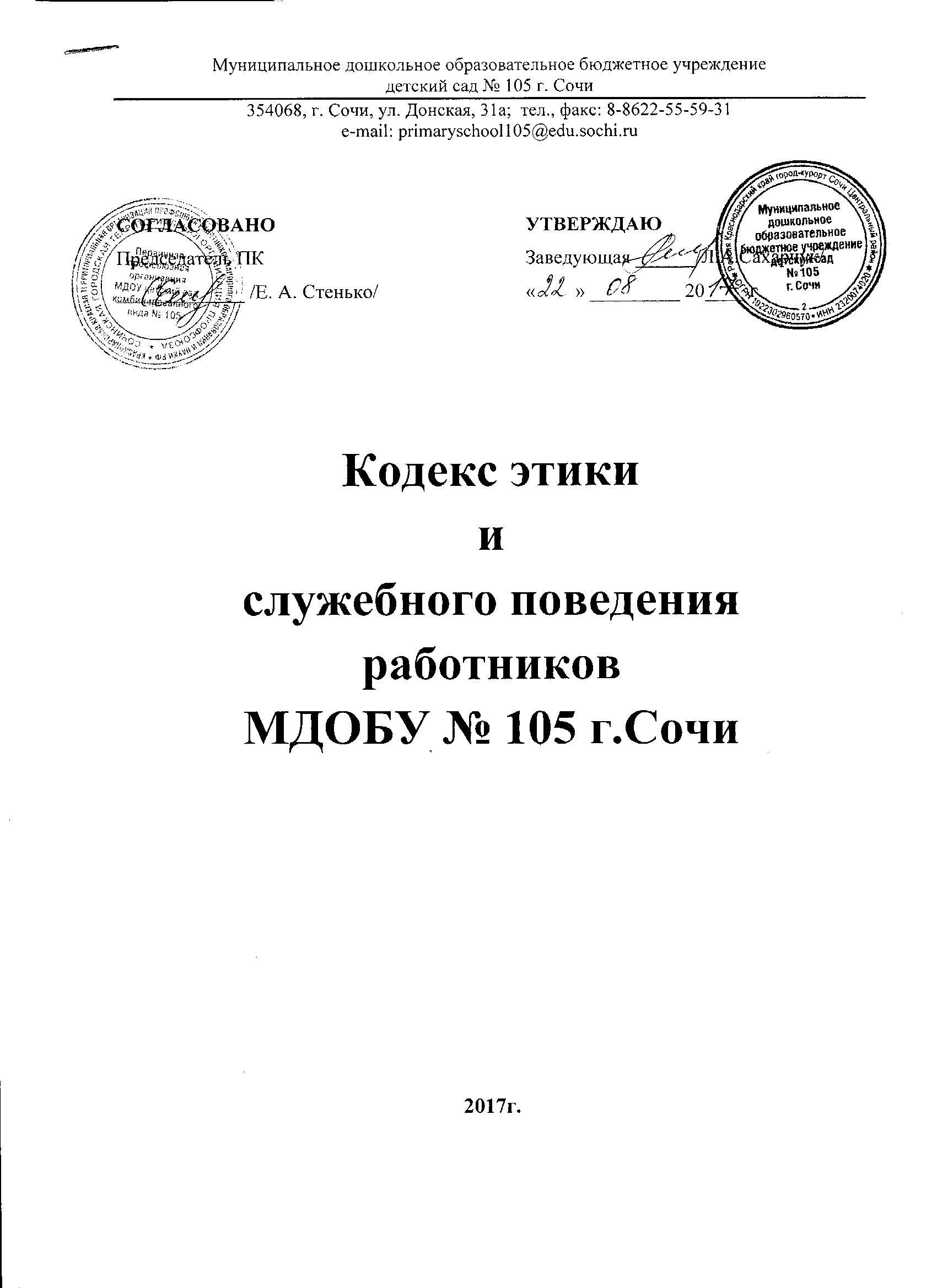 Кодекс этики и служебного поведения работников  (далее – Кодекс) Муниципального дошкольного образовательного  бюджетного учреждения детского сада № 105 г.Сочи ( далее – ДОУ) разработан в соответствии с положениями Конституции Российской Федерации, Трудового кодекса Российской Федерации, Федерального закона «О противодействии коррупции»  №  273-ФЗ от 25.12.2008 г., Международного кодекса поведения государственных должностных лиц (Резолюция 51/59 Генеральной Ассамблеи ООН от 12 декабря .),     Модельного кодекса поведения для государственных служащих (приложение к Рекомендации Комитета министров Совета Европы от 11 мая . N К (2000) 10 о кодексах поведения для государственных служащих), Модельного закона "Об основах муниципальной службы" (принят на 19-м пленарном заседании Межпарламентской Ассамблеи государств - участников Содружества Независимых Государств (Постановление N 19-10 от 26 марта .), от 27 мая . N 58-ФЗ "О системе государственной службы Российской Федерации", от 2 марта . N 25-ФЗ "О муниципальной службе в Российской Федерации", других федеральных законов, содержащих ограничения, запреты и обязанности для государственных служащих Российской Федерации и муниципальных служащих, Указа Президента Российской Федерации от 12 августа . N 885 "Об утверждении общих принципов служебного поведения государственных служащих",  а также основан на общепринятых нравственных принципах и нормах российского общества и государства.1. Общие положения1.1. Кодекс представляет собой свод общих принципов профессиональной служебной этики и основных правил служебного поведения, которыми должны руководствоваться работники Муниципального дошкольного образовательного бюджетного  учреждения детского сада №105 (далее – работники) независимо от занимаемой ими должности.1.2. Каждый работник должен принимать все необходимые меры для соблюдения положений Кодекса, а каждый гражданин Российской Федерации вправе ожидать от работника поведения в отношениях с ним в соответствии с положениями Кодекса.1.3. Знание и соблюдение работниками положений Кодекса является одним из критериев оценки качества их профессиональной деятельности и трудовой дисциплины.2.  Основные обязанности, принципы и правиласлужебного поведения работников образовательного учреждения2.1. В соответствии со ст. 21 Трудового кодекса РФ работник обязан:добросовестно выполнять свои трудовые обязанности, возложенные на него трудовым договором;соблюдать правила внутреннего трудового распорядка;соблюдать трудовую дисциплину;выполнять установленные нормы труда;соблюдать требования по охране труда и обеспечению безопасности труда;бережно относиться к имуществу работодателя (в том числе к имуществу третьих лиц, находящихся у работодателя, если работодатель несет ответственность за сохранность этого имущества) и других работников;незамедлительно сообщить работодателю либо непосредственному руководителю о возникновении ситуации, представляющей угрозу жизни и здоровью людей, сохранности имущества работодателя (в том числе имущества третьих лиц, находящихся у работодателя, если работодатель несет ответственность за сохранность этого имущества).2.2. Основные принципы служебного поведения работников являются основой поведения граждан в связи с нахождением их в трудовых отношениях с ДОУ.Работники, осознавая ответственность перед гражданами, обществом и государством, призваны:исходить из того, что признание, соблюдение и защита прав и свобод человека и гражданина определяют основной смысл и содержание деятельности ДОУ;соблюдать Конституцию Российской Федерации, законодательство Российской Федерации, не допускать нарушение законов и иных нормативных правовых актов исходя из политической, экономической целесообразности либо по иным мотивам;обеспечивать эффективную работу ДОУ;осуществлять свою деятельность в пределах предмета и целей деятельности ДОУ;при исполнении должностных обязанностей не оказывать предпочтения каким-либо профессиональным или социальным группам и организациям, быть независимыми от влияния отдельных граждан, профессиональных или социальных групп и организаций;исключать действия, связанные с влиянием каких-либо личных, имущественных (финансовых) и иных интересов, препятствующих добросовестному исполнению ими должностных обязанностей;соблюдать беспристрастность, исключающую возможность влияния на их деятельность решений политических партий и общественных объединений;соблюдать нормы профессиональной этики и правила делового поведения;      проявлять корректность и внимательность в обращении с детьми, родителями (законными представителями ребенка), коллегами по работе, должностными лицами и другими гражданами;проявлять терпимость и уважение к обычаям и традициям народов России и других государств, учитывать культурные и иные особенности различных этнических, социальных групп и конфессий, способствовать межнациональному и межконфессионному согласию;воздерживаться от поведения, которое могло бы вызвать сомнение в добросовестном исполнении работником должностных обязанностей, а также избегать конфликтных ситуаций, способных нанести ущерб авторитету, репутации работника и репутации образовательного учреждению в целом; не создавать условия для получения надлежащей выгоды, пользуясь своим служебным положением; воздерживаться от публичных высказываний, суждений и оценок в отношении деятельности  ДОУ, его руководителя, если это не входит в должностные обязанности работника;соблюдать установленные в ДОУ правила предоставления служебной информации и публичных выступлений;уважительно относиться к деятельности представителей средств массовой информации по информированию общества о работе ДОУ;постоянно стремиться к обеспечению как можно более эффективного распоряжения ресурсами, находящимися в сфере ответственности работника ДОУ;противодействовать проявлениям коррупции и предпринимать меры по ее профилактике в порядке, установленном действующим законодательством,проявлять при исполнении должностных обязанностей честность, беспристрастность и справедливость, не допускать коррупционно опасного поведения (коррупционно опасным поведением применительно к настоящему Кодексу считается такое действие или бездействие сотрудника, которое в ситуации конфликта интересов создаёт предпосылки и условия для получения им корыстной выгоды и (или) преимуществ как для себя, так и для иных лиц, организаций, учреждений, чьи интересы прямо или косвенно отстаиваются сотрудником, незаконно использующим своё служебное положение).Коррупционно опасной является любая ситуация в служебной деятельности, создающая возможность нарушения норм, ограничений и запретов, установленных для сотрудника законодательством Российской Федерации.2.3. В целях противодействия коррупции работнику ДОУ рекомендуется:вести себя достойно, действовать в строгом соответствии со своими должностными обязанностями, принципами и нормами профессиональной этики;избегать ситуаций, провоцирующих причинение вреда его деловой репутации, авторитету работника ДОУ;доложить об обстоятельствах конфликта (неопределённости) непосредственному начальнику; обратиться в комиссию по трудовым спорам и профессиональной этике ДОУ в случае, если руководитель не может разрешить проблему,  либо сам вовлечён в ситуацию этического конфликта или этической неопределённости.2.4. Работник  ДОУ может обрабатывать и передавать служебную информацию при соблюдении действующих в государственных учреждениях РФ  норм и требований, принятых в соответствии с законодательством Российской Федерации. Работник обязан принимать соответствующие меры по обеспечению безопасности и конфиденциальности информации, за несанкционированное разглашение которой он несет ответственность или (и) которая стала известна ему в связи с исполнением им должностных обязанностей.2.5.  Работник, наделенный организационно-распорядительными полномочиями по отношению к другим работникам, должен стремиться быть для них образцом профессионализма, безупречной репутации, способствовать формированию в организации либо ее подразделении благоприятного для эффективной работы морально-психологического климата.Работник, наделенный организационно-распорядительными полномочиям по отношению к другим работникам, призван:принимать меры по предупреждению коррупции, а также меры к тому, чтобы подчиненные ему работники не допускали коррупционно-опасного поведения, своим личным поведением подавать пример честности, беспристрастности и справедливости;не допускать случаев принуждения работников к участию в деятельности политических партий, общественных объединений и религиозных организаций;по возможности принимать меры по предотвращению или урегулированию конфликта интересов в случае, если ему стало известно о возникновении у работника личной заинтересованности, которая приводит или может привести к конфликту интересов.3. Антикоррупционное поведениеруководителя образовательного учреждения3.1. Коррупционно опасное поведение руководителя является злостным видом аморального поведения, дискредитирующим звание руководителя образовательного учреждения.3.2. Профилактика коррупционно опасного поведения руководителя заключается в:глубоком и всестороннем изучении морально-психологических и деловых качеств для назначения на должности руководящего работников ДОУ, учёте соблюдения ими профессионально-этических правил и норм;изучении с руководителями всех уровней нравственных основ, профессионально-этических правил и норм, выработке у них навыков антикоррупционного поведения;воспитании у руководителей личной ответственности за состояние служебной дисциплины, законности и антикоррупционной защиты сотрудников ДОУ;предупреждении и своевременном разрешении ситуаций этических конфликтов, этической неопределённости, вызванных двойными моральными стандартами или двусмысленностью трактовки приказов, распоряжений.3.3. Руководитель ДОУ обязан представлять сведения о доходах, об имуществе и обязательствах имущественного характера в соответствии с законодательством Российской Федерации.4. Отношение работников МДОБУ № 105к подаркам и иным знакам внимания.4.1. Получение или вручение работниками ДОУ  подарков, вознаграждений, призов, а также оказание разнообразных почестей, услуг (далее – подарков), за исключением случаев, предусмотренных законом, могут создавать ситуации этической неопределённости, способствовать возникновению конфликта интересов.4.2. Принимая или вручая подарок, стоимость которого превышает предел, установленный действующим законодательством Российской Федерации, работник ДОУ попадает в реальную или мнимую зависимость от дарителя (получателя), что противоречит нормам профессионально-этического стандарта антикоррупционного поведения.4.3. Общепринятое гостеприимство по признакам родства, землячества, приятельских отношений и получаемые (вручаемые) в связи с этим подарки не должны создавать конфликта интересов.     4.4.   Работник  может принимать или вручать подарки, если:это является частью официального протокольного мероприятия и происходит публично, открыто;ситуация не вызывает сомнения в честности и бескорыстии;стоимость принимаемых (вручаемых) подарков не превышает предела, установленного действующим законодательством Российской Федерации.4.5. Получение или вручение подарков в связи с выполнением профессиональных обязанностей возможно, если это является официальным признанием личных профессиональных достижений работника  ДОУ.4.6. Работнику  ДОУ не следует:- создавать предпосылки для возникновения ситуации провокационного характера для получения подарка;- принимать подарки для себя, своей семьи, родственников, а также для лиц или организаций, с которыми сотрудник имеет или имел отношения, если это может повлиять на его беспристрастность;- передавать подарки другим лицам, если это не связано с выполнением его служебных обязанностей;- выступать посредником при передаче подарков в личных корыстных интересах. 	Сотрудникам ДОУ  запрещается получать в связи с исполнением им должностных обязанностей вознаграждения от физических и юридических лиц (подарки, денежное вознаграждение, ссуды, услуги материального характера, плату за развлечения, отдых, за пользование транспортом и иные вознаграждения). 5. Защита интересов работника образовательного учреждения5.1. Работник ДОУ, добросовестно выполняя профессиональные обязанности, может подвергаться угрозам, шантажу, оскорблениям и клевете, направленным на дискредитирование деятельности сотрудника ДОУ.5.2. Защита работника  от противоправных действий дискредитирующего характера является моральным долгом руководства ДОУ.5.3. Руководителю образовательного учреждения надлежит поддерживать и защищать работника  в случае его необоснованного обвинения.5.4. Работник в случае ложного обвинения его в коррупции или иных противоправных действиях имеет право опровергнуть эти обвинения, в том числе в судебном порядке.5.5. Работник, нарушающий принципы и нормы профессиональной этики, утрачивает доброе имя и порочит честь ДОУ. 6. Рекомендательные этические правиласлужебного поведения работников ДОУ6.1. В служебном поведении работнику необходимо исходить из конституционных положений о том, что человек, его права и свободы являются высшей ценностью и каждый гражданин имеет право на неприкосновенность частной жизни, личную и семейную тайну, защиту чести, достоинства своего доброго имени.6.2. В служебном поведении работник воздерживается от:любого вида высказываний и действий дискриминационного характера по признакам пола, возраста, расы, национальности, языка, гражданства, социального, имущественного или семейного положения, политических или религиозных предпочтений;грубости, проявлений пренебрежительного тона, заносчивости, предвзятых замечаний, предъявления неправомерных, незаслуженных обвинений, угроз, оскорбительных выражений или реплик, действий, препятствующих нормальному общению или провоцирующих противоправное поведение;курения на территории ДОУ.6.3. Работники призваны способствовать своим служебным поведением установлению в коллективе деловых взаимоотношений и конструктивного сотрудничества друг с другом.Работники должны быть вежливыми, доброжелательными, корректными, внимательными и проявлять терпимость в общении с детьми, родителями (законными представителями ребенка), коллегами и другими гражданами.6.4. Внешний вид работника при исполнении им должностных обязанностей, в зависимости от условий трудовой деятельности, должен способствовать уважительному отношению граждан к государственному учреждению и соответствовать общепринятому деловому стилю, который отличает сдержанность, традиционность, аккуратность.          7.  Ответственность за нарушение положений  кодекса7.1. Нарушение  сотрудниками ДОУ д/с  положений  кодекса подлежит моральному осуждению на заседании соответствующей комиссии по соблюдению требований к служебному поведению сотрудников ДОУ   и урегулированию конфликта интересов, образуемой в соответствии с Указом Президента Российской Федерации от 1 июля . N 821 "О комиссиях по соблюдению требований к служебному поведению федеральных государственных служащих и урегулированию конфликта интересов", а в случаях, предусмотренных федеральными законами, нарушение положений кодекса влечет применение к сотруднику ДОУ мер юридической ответственности. Соблюдение сотрудниками ДОУ д/с    положений кодекса учитывается при проведении аттестаций, формировании кадрового резерва для выдвижения на вышестоящие должности, а также при наложении дисциплинарных взысканий.